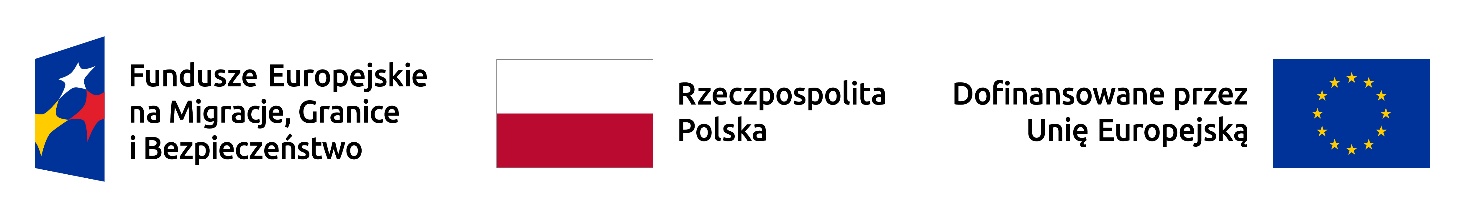 Fundusze Europejskie na Migracje, Granice i Bezpieczeństwo 2021-2027Departament Instytucji Płatniczej Ministerstwa Finansów realizuje Pomoc Techniczną:Funduszu Azylu, Migracji i IntegracjiFunduszu Bezpieczeństwa WewnętrznegoInstrumentu Wsparcia Finansowego na rzecz Zarządzania Granicami 
i Polityki Wizowej w ramach Funduszy Europejskich na Migracje, Granice i Bezpieczeństwo 2021-2027. 
Budżet na 2024 r. wynosi: 471 000,00 PLN, w tym dofinansowanie ze środków UE: 471 000,00 PLN.Celem realizacji Pomocy Technicznej FAMI, FBW i IZGW 2021-2027, jest utrzymanie niezbędnych zasobów ludzkich oraz stałego poziomu zatrudnienia wysoko wykwalifikowanych pracowników Departamentu Instytucji Płatniczej Ministerstwa Finansów zaangażowanych we wdrażanie ww. funduszy w ramach perspektywy finansowej 2021-2027. #FunduszeEU  #FunduszeEuropejskie 